Harvest ContainersMolly Shaw, CCE South Central NY Ag TeamJanuary 2011This series of articles, “Clean and efficient harvest and washing practices for small scale vegetable farms,” was written from case studies involving 12 small scale NY vegetable farms.  Thank you to Eric Yetter, Project Manager, to NE SARE for their support of this project, and to all the farmers who opened their farms to us.  To see the case study videos, visit ________(website).The containers used to hold harvested crops certainly affect the efficiency of the harvest.  Most farms agree that it’s best to have uniform containers because organization is simplified, and containers that nest one inside another are favored because they take less storage space.  When utility, price and longevity are considered, there isn’t one single container that is best for every farm or crop, and farms can be quite creative with the containers they use to hold harvested crops.  What follows is simply a “show and tell” of containers we saw used on vegetable farms this summer, with a brief listing of their pros and cons.  Repurposed containers:5 gallon buckets, ~1/2 bushel, $5	Sometimes available for free	Handles allow lifting of loads without excessive stooping	Durable	No lids (usually)	No drainage holes	NestingLaundry baskets, ~ 2 bushel, “hip hugger design”, $12	Possible to carry against the hip with one hand	 	Durable 	No lidSide vents, but no bottom drain holes	NestingHome storage boxes, ~1.5 bushel, $10-12	Durability varies by brand; some can be brittle. “Roughneck” is reported to be among the most rugged	Has lid	Stacking (with lid)/nesting	No vents or drainage55 gallon food grade barrel, cut in half with handles attached, ~3 bushels, $5-10 + labor	Durable	No lid	No vents or drainage	Nesting	Labor required to cut barrels and add handles	Rounded bottom easy to drag in field as you harvest	Produce Harvest containers:Grape (fruit) lugs, ~1 bushel; $13, Belle Terre Produce	Very durable, polyethylene	Available with or without ventilation holes	No lid	Nesting/stackingApple picking bag/bucket, ¾-1 bushel (straps onto body); $32-80, 	Leaves both hands free for harvesting	Transfers weight to shoulders when standing	Bottom opens to gently dump produce General purpose 1.75 bushel rectangular plastic container; $15 Nolts Produce Supply	Very durable, polyethylene	Vented bottoms and sides	No lid	Nesting/stackingAttached lid plastic shipping container (~1 bushel); $12-15 Global Industries	Very durable, polyethylene	Lids attached	Nesting/stackingNo ventilation/drainage holesAvailable in different colorsFruit/veg crates, ~1 bushel (also available with shorter sides); $10 Belle Terre Produce	(Also known as bulb shipping crates)	Polyethylene, but not as durable as other containers, 25 lb limit	Lids available, $2.50 extra	Stacking, but not nesting	Vented bottoms and sidesDifferent containers end up being ideal for different farms.  Consider the following when making your choice:Many farms use the same type of container for harvest as they do for storage and transportation to markets.  Often having drainage holes in a storage bin is important to get rid of excess wash water, where drainage in a harvest container isn’t as critical.  Having a lid when harvesting and storing tender crops like greens can help prevent them from drying out.  Consider the container size, especially when harvesting heavy crops like carrots and cucumbers.  Sometimes smaller is better.Sometimes farmers can find repurposed containers locally for cheap or freeNote:  Brands and suppliers are listed as examples only.  Cornell Cooperative Extension doesn’t endorse one brand or supplier over another.5 gallon food-grade buckets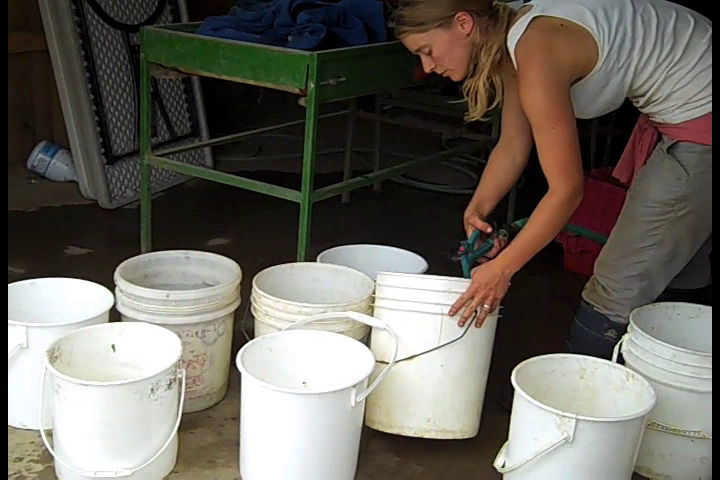 Laundry baskets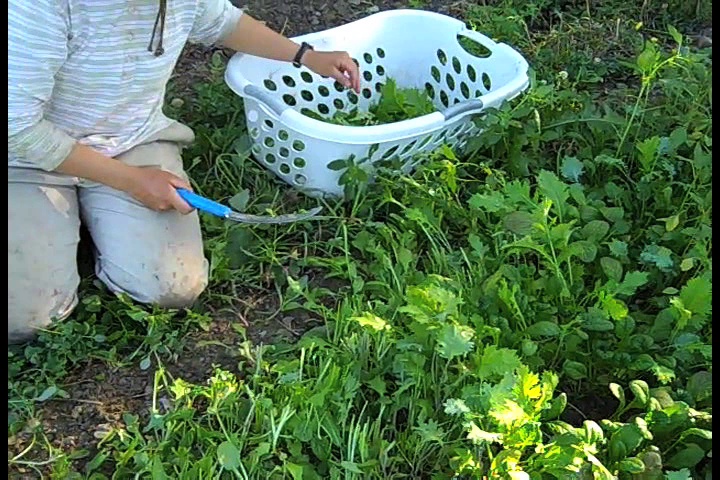 Home storage boxes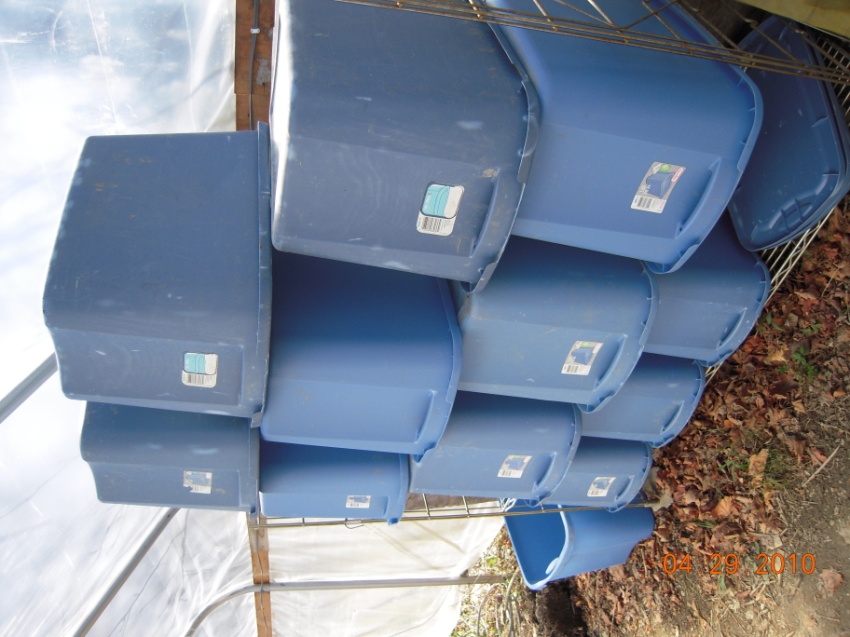 Repurposed 55 gallon food-grade drums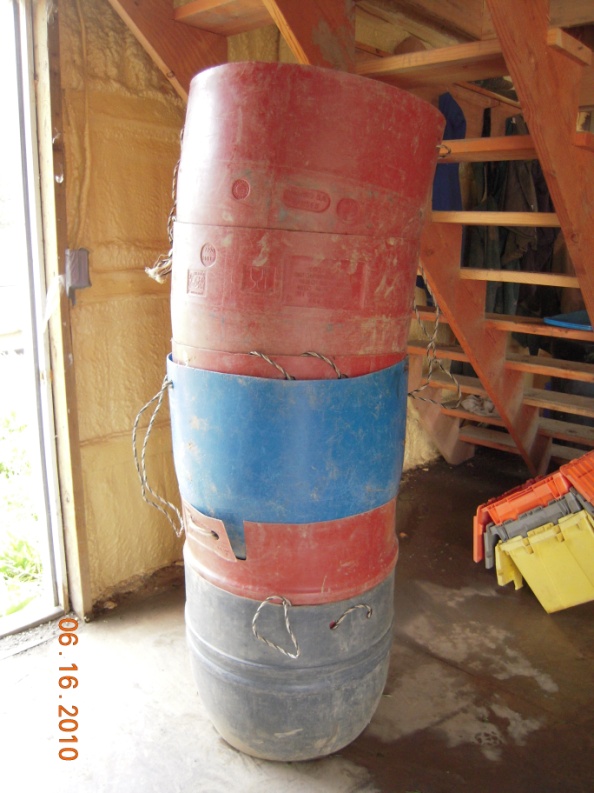 Shipping containers with attached lids along side smaller fruit lugs used for heavy crops.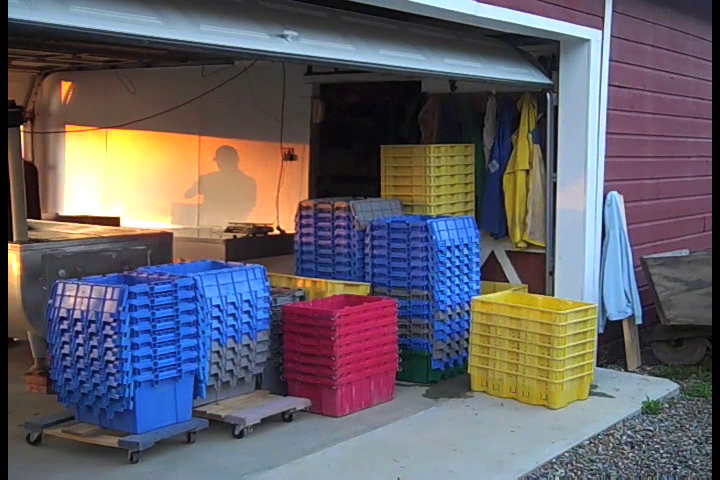 Apple picking bag/bucket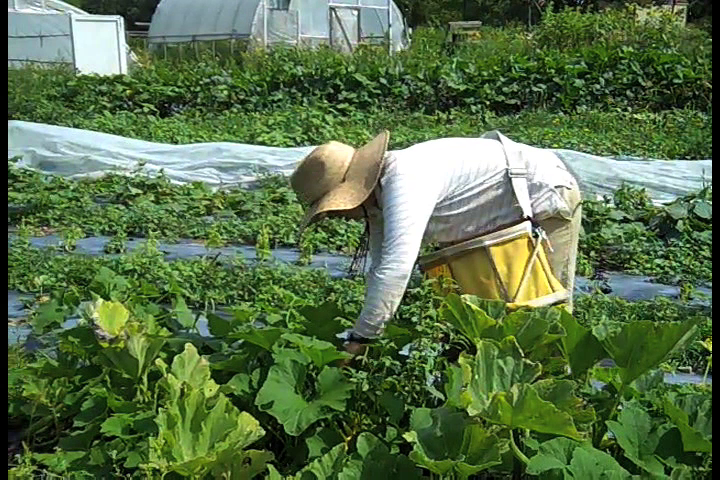 General purpose 1.75 bushel plastic container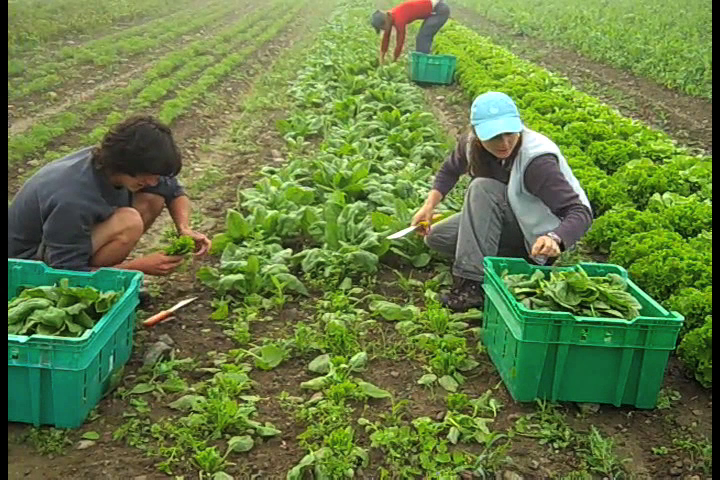 Fruit/veg crates, often known as “bulb crates”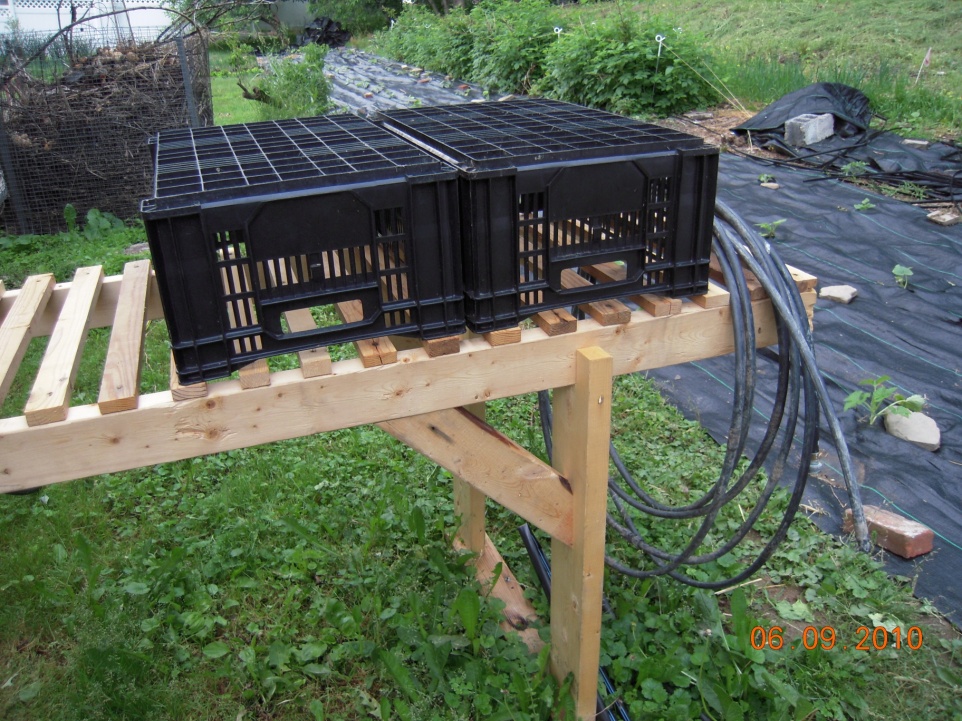 